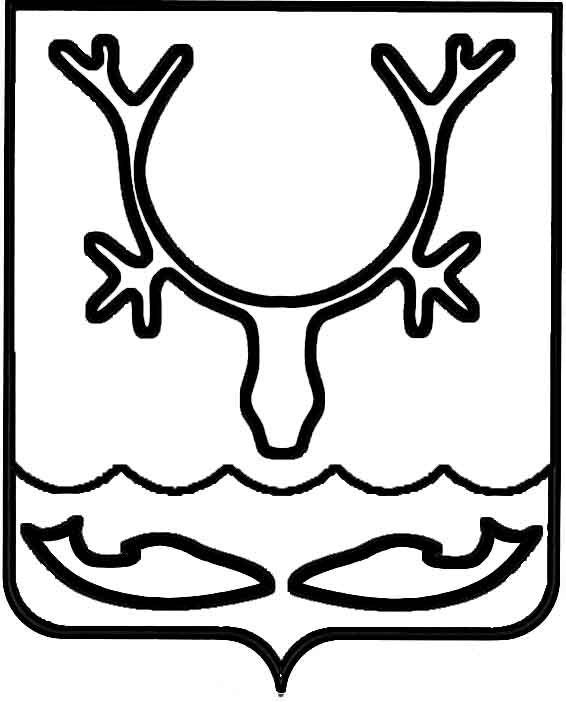 Администрация МО "Городской округ "Город Нарьян-Мар"ПОСТАНОВЛЕНИЕот “____” __________________ № ____________		г. Нарьян-МарО внесении изменений в административный регламент по предоставлению муниципальной услуги "Предоставление земельных участков для строительства         (без предварительного согласования)"В соответствии с Федеральным законом от 27.07.2010 № 210-ФЗ                             "Об организации предоставления государственных и муниципальных услуг", подпунктом "д" пункта 1 Указа Президента Российской Федерации от 07.05.2012                     № 601 "Об основных направлениях совершенствования системы государственного управления" Администрация МО "Городской округ "Город Нарьян-Мар"П О С Т А Н О В Л Я Е Т:1.	Внести изменения в административный регламент по предоставлению муниципальной услуги "Предоставление земельных участков для строительства         (без предварительного согласования)", утвержденный постановлением Администрации МО "Городской округ "Город Нарьян-Мар" от 29.12.2012 № 2805:1.1.	В абзаце 1 пункта 1.3. раздела 1 слова "управления административно-кадровой и протокольной работы" исключить.1.2.	В абзаце 4 пункта 1.5. раздела 1, пункте 2.16. цифру "30" заменить цифрой "15".1.3.	В абзаце 7 пункта 1.5. раздела 1, абзаце 2 пункта 2.7. раздела 2,                 пункте 5.12. раздела 5 после слова "государственных" добавить слова                          "и муниципальных".1.4.	В абзаце 7 пункта 1.5. раздела 1, абзаце 2 пункта 2.7. раздела 2,                пункте 5.12. раздела 5 после слова "округа" добавить слова (www.pgu.adm-nao.ru)".1.5.	В абзаце 4 пункта 2.8. раздела 2 после слов "через портал государственных" добавить слова "и муниципальных".1.6.	В абзаце 6 пункта 2.18., пункте 2.23. раздела 2 слова "в государственной информационной системе Ненецкого автономного округа "Портал органов государственной власти Ненецкого автономного округа" заменить словами              "на портале государственных и муниципальных услуг Ненецкого автономного округа (www.pgu.adm-nao.ru)".1.7.	В пункте 2.24. раздела 2 слово "не" исключить.1.8.	В пункте 4.1. раздела 4 слова "заместителем главы Администрации МО "Городской округ "Город Нарьян-Мар" по инфраструктурному развитию" заменить словами "первым заместителем главы Администрации МО "Городской округ "Город Нарьян-Мар".1.9.	Абзац 2 пункта 5.1. изложить в новой редакции:"Жалоба может быть направлена по почте, через многофункциональный центр, с использованием информационно-телекоммуникационной сети "Интернет", официального сайта МО "Городской округ "Город Нарьян-Мар" (www.adm-nmar.ru), единого портала государственных и муниципальных услуг, портала государственных и муниципальных услуг Ненецкого автономного округа (www.pgu.adm-nao.ru), а также может быть принята при личном приеме заявителя.".2.	Настоящее постановление вступает в силу с момента его принятия                    и подлежит опубликованию в официальном бюллетене городского округа "Город Нарьян-Мар" "Наш город" и размещению на официальном сайте Администрации МО "Городской округ "Город Нарьян-Мар".1806.20141568И.о. главы МО "Городской округ "Город Нарьян-Мар" А.Б.Бебенин